The Islamia University of Bahawalpur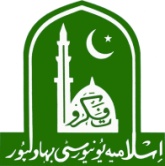 PROCUREMENT OF LAB EQUIPMENTS FOR PHYSICS DEPARTMENT TENDER-A FORMName of Firm: _______________________________________________________________Mailing Address:_________________________________________________________________Phone No:	__________________ 4. Fax No: ______________________________________5.   Tender Fee Challan No. &amount_____________CDR No.& Amount______________________6.	General Sale Tax No:______________________  7. Income Tax No.________________________8.   Professional Tax No:	 ___________________________________________________________Note: All the bidders are required to mention the details of their product being offered by them in the Technical proposal and also clearly mention the name & relevant major specifications of their offered product while quoting the financial bid as well. Mere reproduction of our tender documents will not serve the purpose and the bid may be liable to be rejected by the procuring agency in such cases.Terms & Conditions All material supplied must be brand new strictly conforming to the given specifications .Old, reconditioned or refurbished equipment shall not be acceptable.Prices should be FOR delivery to The Islamia University of Bahawalpur. If the items supplied are not according to the required specification/make it will have to bereplaced by the firms on  their own cost.Offer must be supported with comprehensive technical literature and specifications in original (English) for the materials/goods offered.Validity of rate should be for 90 days from the date of opening of tenders.The vendors will be responsible for any damages during Transit/Delivery. They will also be responsible for any accident and their consequent damages.Signature:	______________________Name:		______________________Designation:	______________________Date:		______________________Attachments:Earnest Money draft 			(Yes/No)Affidavit for non black listing 	(Yes/No)Bid Validity 			(Yes/No)Signed terms & conditions 		(Yes/No)Note:  Bid shall be signed by the bidder/authorized person for bidder.The Islamia University of BahawalpurPROCUREMENT OF LAB EQUIPMENTS FOR VETERINARY COLLEGE TENDER-B FORMName of Firm: __________________________________________________________________Mailing Address:_________________________________________________________________Phone No:	__________________ 4. Fax No: ______________________________________5.   Tender Fee Challan No. &amount_____________CDR No.& Amount______________________6.	General Sale Tax No:______________________  7. Income Tax No.________________________8.   Professional Tax No:	 ___________________________________________________________Note: All the bidders are required to mention the details of their product being offered by them in the Technical proposal and also clearly mention the name & relevant major specifications of their offered product while quoting the financial bid as well. Mere reproduction of our tender documents will not serve the purpose and the bid may be liable to be rejected by the procuring agency in such cases.Terms & Conditions All material supplied must be brand new strictly conforming to the given specifications .Old, reconditioned or refurbished equipment shall not be acceptable.Prices should be FOR delivery to the The Islamia University of Bahawalpur. If the items supplied are not according to the required specification/make it will have to be replaced by the firms on  their own cost.Offer must be supported with comprehensive technical literature and specifications in original (English) for the materials/goods offered.Validity of rate should be for 90 days from the date of opening of tenders.The vendors will be responsible for any damages during Transit/Delivery. They will also be responsible for any accident and their consequent damages.Signature:	______________________Name:		______________________Designation:	______________________Date:		______________________Attachments:Earnest Money draft 			(Yes/No)Affidavit for non black listing 	(Yes/No)Bid Validity 			(Yes/No)Signed terms & conditions 		(Yes/No)Note:  Bid shall be signed by the bidder/authorized person for bidder.Sr. #ItemQtyRate per Item with all taxes1Power SupplyManual Triple Channel DC PS,Number of Outputs = 3Maximum Voltage = 1.25KVMaximum Current = 100AMaximum Power = 200WConnectivity = USBCurrent Read back Resolution = 1mA	 including necessary cables (Standford research system- SRS or equivalent))01No2IR CW fiber coupled LASER system with LaptopWavelength 808nm, Diode pumped solid state Laser systemPower 1000mW, (B&W Tek or  equivalent)   with supporting accessories, line filter, Set of band pass filters in IR range,  IR viewer, Safety Goggles,  Supporting Software and Laptop  to run the laser system01No.3Lock in Amplifier  including  optical Frequency Chopper SystemDSP-Lock in Amplifier with rack mount, (Standford research system SRS or  equivalent) Frequency Range  1 mHz to 102.4 kHz range,  >100 dB dynamic reserve, 0.01 degree phase resolution,  Time constants from 10 µs to 30 ks, (up to 24 dB/oct roll off) Auto-gain, -phase, -reserve & -offset, Reference source, GPIB and RS-232 interfacesAccessories; Optical  Frequency Chopper  system with  chopper wheels, Necessary cables of  Lock in amplifier to connect with computer and optical chopper01 No.4DetectorInSb Detector having round window 4mm, Liquid Nitrogen cooled (InfraRed associates Inc or equivalent)with supporting accessories; including power cables, cables to connect with lock in amplifier etc Nitrogen Dewar, cryogenic gloves01 No.5Spectrometer with Quartz halogen lamp boxMonochromator/Spectrograph with triple grating turret320mm focal length, Number of gratings on turret 3, wavelength range 150-1500nm with 1200grooves/mm and also150nm-40µm w/appropriate gratings  Aperture F number F/4.1, dispersion 2.64nm/mm, resolution 0.06nm, 2mm slits, 30x15mm focal plane, RS232/IEEE interface, computer controlled entrance slit, 100/240v 50/60hz ( HORIBA or  equivalent)With accessories; Desktop computer to run the spectrometer, Quartz Halogen Lamp  box of same height to reach the spectrometerometer slit , complete Optical bench (at least 2.5 Meter length and 1 Meter width) including optical bench kit, Calibration kit of spectrometer, Necessary cables  to connect  spectrometer with power source and computer01 No.6Digital Function Generator / ArbitraryWith 20 MHz bandwidth, 14-bit resolution, and 250 MS/s sample rate, (Tektronix or equivalent)  01 No.Sr. #ItemQtyRate per Item with all taxes1Automatic Hematology Analyser:Fully automatic hematology analyzer with complete parameters for CBC testing, micro sampling technology and user-friendly interface for efficient workflow. Pre-programming for at least 10-15 animals (including cat, dog, horse, mouse, rat, rabbit, cow, buffalo, camel, sheep and goat) plus an addition of some user-defined animals meeting the requirements of most veterinary clinics. Three-part differentiation of WBCs, Time-pack reagent kits, atleast 25 samples per hour with minimum sample volume, Storage for sample results (including histograms), Large Color LCD Display, From Technically Advanced Countries.01No2Hematocrit Centrifuge, rotor for 24 capillaries. large LCD display, electrical lid lock, air cooling system, minimum noise level at maximum speed, easy removal of rotor, Maximum Speed: 13000 - 15000 rpm, with speed range:  200 - 15,000 rpm, RCF: >16,000 xgComplete with above Rotor operated on 220 Volts, From Technically Advanced Countries01 No.Centrifuge Machine with maximum speed 5000 rpm, Local / Technically Advanced Countries01 No.